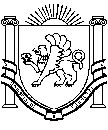 РЕСПУБЛИКА КРЫММИНИСТЕРСТВО ОБРАЗОВАНИЯ, НАУКИ И МОЛОДЕЖИ(МИНОБРАЗОВАНИЯ КРЫМА)ПРИКАЗОб организации работы поповышению функциональной грамотности	В соответствии с письмом Министерства просвещения Российской Федерации от 14 сентября 2021 года № 03-1510 «Об организации работы по повышению функциональной грамотности», в рамках реализации мероприятий национального проекта «Образование»ПРИКАЗЫВАЮ: Утвердить План мероприятий («Дорожную карту») по формированию и оценке функциональной грамотности обучающихся общеобразовательных организаций Республики Крым на 2023/2024 учебный год согласно приложению (прилагается0.Управлению общего образования (Маханова А.В.), Государственному бюджетному образовательному учреждению дополнительного профессионального образования Республики Крым «Крымский республиканский институт постдипломного педагогического образования» (Рудяков А.Н.), Государственному казенному учреждению Республики Крым «Центр оценки и мониторинга качества образования» (Типакова Е.О.), муниципальным органам управления образованием и руководителям муниципальных и государственных общеобразовательных организаций обеспечить реализацию Плана мероприятий («Дорожной карты») по формированию и оценке функциональной грамотности обучающихся общеобразовательных организаций Республики Крым на 2023/2024 учебный год.  Государственному бюджетному образовательному учреждению дополнительного профессионального образования Республики Крым «Крымский республиканский институт постдипломного педагогического образования» (Рудяков А.Н.) обеспечить интеграцию в систему повышения квалификации и методической поддержки педагогов методологии и методического инструментария формирования и оценки функциональной грамотности.Назначить:Ответственным за координацию работы по вопросам функциональной грамотности обучающихся общеобразовательных организаций Республики Крым консультанта отдела общего образования и оценки качества управления общего образования Министерства образования, науки и молодежи Республики Крым Цветкову О.А.Ответственным за реализацию мероприятий по формированию и оценке функциональной грамотности обучающихся общеобразовательных организаций Республики Крым заведующего отделом функциональной грамотности центра непрерывного повышения профессионального мастерства педагогических работников Государственного бюджетного образовательного учреждения дополнительного профессионального образования Республики Крым «Крымский республиканский институт постдипломного педагогического образования» Терехову А.В. Контроль за исполнением приказа возложить на заместителя министра образования, науки и молодежи Республики Крым Беспалову С.Э.      Министр                                                                                       В.В. Лаврик	Приложение к приказу Министерства образования, науки и молодежи Республики Крымот «21» 09.2023 № 1599План мероприятий («Дорожная карта»)по формированию и оценке функциональной грамотности обучающихся общеобразовательных организаций Республики Крым на 2023/2024 учебный год21.09.2023г. г. Симферополь   № 1599________№п. п.Наименование мероприятияСрокиОтветственныеПланируемый результатОрганизационно-управленческая деятельностьОрганизационно-управленческая деятельностьОрганизационно-управленческая деятельностьОрганизационно-управленческая деятельностьОрганизационно-управленческая деятельность1.1.Разработка и утверждение регионального Плана мероприятий («Дорожной карты») по формированию и оценке функциональной грамотности обучающихся общеобразовательных организаций Республики Крым на 2023/2024 учебный годСентябрь 2023 годаГБОУ ДПО РК КРИППОУтвержден региональный План мероприятий («Дорожная карта») по формированию и оценке функциональной грамотности обучающихся общеобразовательных организаций Республики Крым на 2023/2024 учебный год1.2.Разработка и утверждение муниципальных планов мероприятий («Дорожной карты») по формированию и оценке функциональной грамотности обучающихся общеобразовательных организаций Республики Крым на 2023/2024 учебный годСентябрь 2023 годаМуниципальные органы управления образованием,общеобразовательныеорганизацииУтверждены муниципальные Планы мероприятий («Дорожные карты») по формированию и оценке функциональной грамотности обучающихся общеобразовательных организаций Республики Крым на 2023/2024 учебный год1.3.Мероприятия, направленные на формирование и оценку функциональной грамотности обучающихся на уровне муниципальных образований Республики КрымВ течение 2023/2024 учебного года, по отдельному плануГКУ РК ЦОМКО, ГБОУ ДПО РК КРИППОПроведены мероприятия по формированию функциональной грамотности обучающихся на уровне муниципальных образований Республики Крым1.4.Мероприятия по формированию и оценке функциональной грамотности обучающихся на уровне общеобразовательных организаций Республики КрымВ течение 2023/2024 учебного года, по отдельному плануМуниципальные органы управления образованием,общеобразовательныеорганизацииПроведены мероприятия по формированию и оценке функциональной грамотности обучающихся на уровне общеобразовательных организаций Республики Крым1.5.Мероприятия по работе с общеобразовательными организациями по внедрению в учебный процесс банка заданий для оценки функциональной грамотности обучающихсяВ течение 2023/2024 учебного года, по отдельному плануГБОУ ДПО РК КРИППО ГКУ РКПроведены мероприятия по работе с общеобразовательными организациями по внедрению в учебный процесс банка заданий для оценки функциональной грамотности обучающихся1.6.Организация деятельности Рабочей группы региональных и муниципальных координаторов по формированию и оценке функциональной грамотности обучающихся общеобразовательных организаций Республики КрымСентябрь 2023 года ГБОУ ДПО РК КРИППО, ГКУ РК ЦОМКООрганизована деятельность Рабочей группы региональных и муниципальных координаторов по формированию и оценке функциональной грамотности обучающихся общеобразовательных организаций Республики Крым1.7.Мероприятия по организации и проведению еженедельных методических совещаний для региональных и муниципальных координаторов по вопросам формирования и оценки функциональной грамотности обучающихсяВ течение 2023/2024 учебного года, по отдельному плануГБОУ ДПО РК КРИППО, ГКУ РК ЦОМКОПроведены еженедельные методические совещания для региональных и муниципальных координаторов по вопросам формирования и оценке функциональной грамотности обучающихся1.8.Мероприятия по актуализации планов работы региональных учебно-методических объединений, методических служб, предметных ассоциаций в части формирования и оценки функциональной грамотности обучающихсяСентябрь 2023 годаГБОУ ДПО РК КРИППО, муниципальные органы управления образованиемВнесены изменения в планы работы региональных учебно-методических объединений, методических служб, предметных ассоциаций в части формирования и оценки функциональной грамотности обучающихся1.9.Мероприятия по проведению информационно-просветительской работы с родителями, СМИ, общественностью по вопросам формирования и оценки функциональной грамотностиВ течение 2023/2024 учебного года, по отдельному плануГБОУ ДПО РК КРИППО, ГКУ РК ЦОМКО муниципальные органы управления образованием, общеобразовательные организацииПроведена информационно-просветительская работа с родителями, СМИ, общественностью по вопросам формирования и оценки функциональной грамотности1.10.Наполнение контента раздела сайтов по вопросам формирования функциональной грамотностиВ течение 2023/2024 учебного годаГБОУ ДПО РК КРИППО, ГКУ РК ЦОМКО, муниципальные органы управления образованием, общеобразовательные организацииРазмещена информация по вопросам формирования функциональной грамотности1.11.Публикация методических материалов для работы по повышению качества обучения функциональной грамотности в общеобразовательных организацияхВ течение 2023/2024 учебного годаГБОУ ДПО РК КРИППО, общеобразовательные организацииОпубликованы методические материалы для работы по повышению качества обучения функциональной грамотности1.12.Продвижение информации о международных сравнительных исследованиях в формате PISAВ течение 2023/2024 учебного годаГБОУ ДПО РК КРИППО, ГКУ РК ЦОМКОПодготовлена информация о международных сравнительных исследованиях в формате PISA и размещена на сайтах1.13.Родительские собрания на тему формирования функциональной грамотностиВ течение 2023/2024 учебного года годаОбщеобразовательные организацииПроведены родительское собрание1.14.Проведение мониторинга реализации Плана мероприятий («Дорожной карты») по формированию и оценке функциональной грамотности обучающихся общеобразовательных организаций Республики Крым на 2023/2024 учебный годВ течение 2023/2024 учебного годаГБОУ ДПО РК КРИППО, муниципальные органы управления образованиемПроведен мониторинг реализации Плана мероприятий («Дорожной карты») по формированию и оценке функциональной грамотности обучающихся общеобразовательных организаций Республики Крым на 2023/2024 учебный годРабота с педагогами и образовательными организациямиРабота с педагогами и образовательными организациямиРабота с педагогами и образовательными организациямиРабота с педагогами и образовательными организациямиРабота с педагогами и образовательными организациями2.1. Повышение квалификации педагогов по вопросам формирования и оценки функциональной грамотности обучающихся2.1. Повышение квалификации педагогов по вопросам формирования и оценки функциональной грамотности обучающихся2.1. Повышение квалификации педагогов по вопросам формирования и оценки функциональной грамотности обучающихся2.1. Повышение квалификации педагогов по вопросам формирования и оценки функциональной грамотности обучающихся2.1. Повышение квалификации педагогов по вопросам формирования и оценки функциональной грамотности обучающихся2.1.1.Мероприятия по проведению исследований готовности педагогов к проведению работы по формированию и оценке функциональной грамотности обучающихсяВ течение 2023/2024 учебного года, по отдельному плануГБОУ ДПО РК КРИППОПроведены исследования готовности педагогов к проведению работы по формированию и оценке функциональной грамотности обучающихся2.1.2Сопровождение педагогов по выявлению профессиональных дефицитов и ликвидации проблемных зон по формированию и оценкефункциональной грамотности обучающихсяВ течение 2023/2024 учебного годаГБОУ ДПО РК КРИППОПроведены мероприятия по выявлению профессиональных дефицитов и ликвидации проблемных зон по формированию и оценкефункциональной грамотности обучающихся2.1.3.Мероприятия по организации и проведению практико-ориентированных дополнительных профессиональных программ повышения квалификации (далее - ДПП ПК) учителей по вопросам формирования и оценки функциональной грамотности обучающихсяВ течение 2023/2024 учебного года, по отдельному плануГБОУ ДПО РК КРИППООрганизованы и реализованы практико-ориентированные дополнительных профессиональных программ повышения квалификации учителей по вопросам формирования и оценки функциональной грамотности обучающихся2.1.4.Мероприятия по организации и проведению в Республике Крым адресного (персонифицированного) повышения квалификации учителей по вопросам формирования и оценки функциональной грамотности обучающихсяВ течение 2023/2024 учебного года, по отдельному плануГБОУ ДПО РК КРИППОПроведены мероприятия по организации и проведению в Республике Крым адресного (персонифицированного) повышения квалификации учителей по вопросам формирования и оценки функциональной грамотности обучающихся2.1.5.Мероприятия по организации наставничества с целью повышения уровня учителей по вопросам формирования функциональной грамотности обучающихсяВ течение 2023/2024 учебного года, по отдельному плануГБОУ ДПО РК КРИППО, муниципальные органы управления образованием, общеобразовательные организацииПроведены мероприятия по организации наставничества с целью повышения уровня учителей по вопросам формирования функциональной грамотности обучающихся2.1.6.Мероприятия по организации стажировок в образовательных организациях, имеющих положительный опыт формирования и оценки функциональной грамотностиВ течение 2023/2024 учебного года, по отдельному плануГБОУ ДПО РК КРИППО, муниципальные органы управления образованием, общеобразовательные организацииПроведены мероприятия по организации стажировок в образовательных организациях, имеющих положительный опыт формирования и оценки функциональной грамотности2.1.7.Мероприятия по организации и проведению для учителей тренингов по решению заданий (из банка заданий ФГБНУ «Институт стратегии развития Российской академии образования») для оценки функциональной грамотности обучающихсяВ течение 2023/2024 учебного года, по отдельному плануГБОУ ДПО РК КРИППО, муниципальные органы управления образованиемПроведены мероприятия по организации и проведению для учителей тренингов по решению заданий (из банка заданий ФГБНУ «Институт стратегии развития Российской академии образования») для оценки функциональной грамотности обучающихся2.1.8.Мероприятия по конструированию траекторий роста учителей по вопросам формирования и оценки функциональной грамотности обучающихсяВ течение 2023/2024 учебного года, по отдельному плануГБОУ ДПО РК КРИППО, муниципальные органы управления образованиемПроведены мероприятия по конструированию траекторий роста учителей по вопросам формирования и оценки функциональной грамотности обучающихся2.1.9.Мероприятия по формированию и обучению команд по вопросам формирования и оценки функциональной грамотностиВ течение 2023/2024 учебного года, по отдельному плануГБОУ ДПО РК КРИППО, муниципальные органы управления образованиемПроведены мероприятия по формированию и обучению команд по вопросам формирования и оценки функциональной грамотности2.1.10.Мероприятия по организации и проведению мастер-классов по вопросам формирования и оценки функциональной грамотностиВ течение 2023/2024 учебного года, по отдельному плануГБОУ ДПО РК КРИППО, муниципальные органы управления образованиемПроведены мероприятия по организации и проведению мастер-классов по вопросам формирования и оценки функциональной грамотности2.1.11.Мероприятия по организации и проведению открытых уроков по вопросам формирования и оценки функциональной грамотностиВ течение 2023/2024 учебного года, по отдельному плануГБОУ ДПО РК КРИППО, муниципальные органы управления образованиемПроведены мероприятия по организации и проведению открытых уроков по вопросам формирования и оценки функциональной грамотности2.2. Совершенствование и организация методической поддержки педагогов и образовательных организаций по вопросам формирования и оценки функциональной грамотности обучающихся2.2. Совершенствование и организация методической поддержки педагогов и образовательных организаций по вопросам формирования и оценки функциональной грамотности обучающихся2.2. Совершенствование и организация методической поддержки педагогов и образовательных организаций по вопросам формирования и оценки функциональной грамотности обучающихся2.2. Совершенствование и организация методической поддержки педагогов и образовательных организаций по вопросам формирования и оценки функциональной грамотности обучающихся2.2. Совершенствование и организация методической поддержки педагогов и образовательных организаций по вопросам формирования и оценки функциональной грамотности обучающихся2.2.1Мероприятия по выявлению, обобщению успешных практик педагогов и образовательных организаций по формированию и оценке функциональной грамотности обучающихсяВ течение 2023/2024 учебного года, по отдельному плануГБОУ ДПО РК КРИППО, муниципальные органы управления образованиемПроведены мероприятия по выявлению, обобщению успешных практик педагогов и образовательных организаций по формированию и оценке функциональной грамотности обучающихся2.2.2.Выявление лучших педагогических практик преподавания цикла математических, естественных и гуманитарных наукВ течение 2023/2024 учебного года, по отдельному плануГБОУ ДПО РК КРИППО, муниципальные органы управления образованиемПроведены мероприятия по выявлению лучших педагогических практик преподавания цикла математических, естественных и гуманитарных наук2.2.3.Распространение успешных практик внеурочной деятельности, направленных на развитие мотивации к изучению математики и предметов естественнонаучного циклаВ течение 2023/2024 учебного года, по отдельному плануГБОУ ДПО РК КРИППО, муниципальные органы управления образованиемПроведены мероприятия по распространению успешных практик внеурочной деятельности, направленных на развитие мотивации к изучению математики и предметов естественнонаучного цикла2.2.4.Мероприятия на базе инновационных площадок по отработке вопросов формирования и оценки функциональной грамотностиОктябрь - ноябрь 2023 годаГБОУ ДПО РК КРИППОПроведены мероприятия на базе инновационных площадок по отработке вопросов формирования и оценке функциональной грамотности2.2.5.Мероприятия по созданию и работе стажировочных площадок на базе общеобразовательных организаций, имеющих положительный опыт по формированию и оценке функциональной грамотности обучающихсяВ течение 2023/2024учебного года, по отдельному плануГБОУ ДПО РК КРИППО Проведены мероприятия по созданию и работе стажировочных площадок на базе общеобразовательных организаций, имеющих положительный опыт по формированию и оценке функциональной грамотности обучающихся2.2.6.Мероприятия по организации и работе ассоциаций, объединений, экспертных сообществ по вопросам формирования и оценки функциональной грамотности обучающихсяВ течение 2023-2023 учебного года, по отдельному плануГБОУ ДПО РК КРИППОПроведены мероприятия по организации и работе ассоциаций, объединений, экспертных сообществ по вопросам формирования и оценки функциональной грамотности обучающихся2.2.7.Заседание Ассамблеи учителей общеобразовательных учреждений Республики Крым по вопросам формирования и оценки функциональной грамотности учителей и обучающихся В течение 2023/2024 учебного года, по отдельному плануГБОУ ДПО РК КРИППОПроведены заседания Ассамблеи учителей общеобразовательных учреждений Республики Крым по вопросам формирования и оценки функциональной грамотности 2.2.8.Методические семинары для муниципальных органов управления образованием, методических служб и учителей-предметниковВ течение 2023/2024 учебного года, по отдельному плануГБОУ ДПО РК КРИППО, муниципальные органы управления образованиемПроведены методические семинары для муниципальных органов управления образованием, методических служб и учителей-предметников2.2.9.Мониторинг размещения на информационных ресурсах общеобразовательных организаций актуальных материалов, связанных с проведением внешних оценочных процедур, формированием функциональной грамотностиВ течение 2023/2024 учебного года, по отдельному плануГБОУ ДПО РК КРИППО, муниципальные органы управления образованиемПроведен мониторинг размещения на информационных ресурсах общеобразовательных организаций актуальных материалов, связанных с проведением внешних оценочных процедур, формированием функциональной грамотности2.2.10.Мероприятия по ознакомлению педагогических работников общеобразовательных организаций с федеральными нормативными и методическими материалами в области формирования и оценки функциональной грамотности обучающихсяВ течение 2023/2024 учебного года, по отдельному плануГБОУ ДПО РК КРИППО, муниципальные органы управления образованиемПроведены мероприятия по ознакомлению педагогических работников общеобразовательных организаций с федеральными нормативными и методическими материалами в области формирования и оценки функциональной грамотности обучающихся.2.3. Мероприятия по обсуждению и распространению эффективных практик по формированию и оценке функциональной грамотности обучающихся2.3. Мероприятия по обсуждению и распространению эффективных практик по формированию и оценке функциональной грамотности обучающихся2.3. Мероприятия по обсуждению и распространению эффективных практик по формированию и оценке функциональной грамотности обучающихся2.3. Мероприятия по обсуждению и распространению эффективных практик по формированию и оценке функциональной грамотности обучающихся2.3. Мероприятия по обсуждению и распространению эффективных практик по формированию и оценке функциональной грамотности обучающихся2.3.1.Мероприятия по организации и проведению конференций, семинаров, вебинаров, методических дней по вопросам формирования и оценки функциональной грамотности обучающихсяВ течение 2023/2024 учебного года, по отдельному плануГБОУ ДПО РК КРИППО, муниципальные органы управления образованиемПроведены мероприятия по организации и проведению конференций, семинаров, вебинаров, методических дней по вопросам формирования и оценки функциональной грамотности обучающихся2.3.2.Мероприятия по организации и проведению совещаний, круглых столов с руководителями образовательных организаций, педагогами по вопросам формирования и оценки функциональной грамотностиВ течение 2023/2024 учебного года, по отдельному плануМуниципальные органы управления образованиемПроведены мероприятия по организации и проведению совещаний, круглых столов с руководителями образовательных организаций, педагогами по вопросам формирования и оценки функциональной грамотности2.3.3.Мероприятия по анализу, интерпретации, принятию решений по результатам региональных мониторингов оценки функциональной грамотностиВ течение 2023/2024 учебного года, по отдельному плануГБОУ ДПО РК КРИППО, муниципальные органы управления образованиемПроведены мероприятия по анализу, интерпретации, принятию решений по результатам региональных мониторингов оценки функциональной грамотности2.3.4.Массовые мероприятия (школа функциональной грамотности, конкурс методических материалов, конкурс видеороликов «Класс функциональной грамотности» и др.) по вопросам формирования функциональной грамотностиВ течение 2023/2024 учебного года, по отдельному плануГБОУ ДПО РК КРИППОПроведены мероприятия (школа функциональной грамотности, конкурс методических материалов, конкурс видеороликов «Класс функциональной грамотности» и др.) по вопросам формирования функциональной грамотности2.3.5.Научно-методическая конференция «Финансовая грамотность в системе образования Республики Крым»17 октября 2022годаГБОУ ДПО РК КРИППОПроведена научно-методическая конференция «Финансовая грамотность в системе образования Республики Крым»2.3.6.Республиканский фестиваль педагогических инициативНоябрь 2023 годаГБОУ ДПО РК КРИППОПроведен республиканский фестиваль педагогических инициатив2.4. Мероприятия по разработке научно-методического обеспечения по формированию и оценке функциональной грамотности обучающихся2.4. Мероприятия по разработке научно-методического обеспечения по формированию и оценке функциональной грамотности обучающихся2.4. Мероприятия по разработке научно-методического обеспечения по формированию и оценке функциональной грамотности обучающихся2.4. Мероприятия по разработке научно-методического обеспечения по формированию и оценке функциональной грамотности обучающихся2.4. Мероприятия по разработке научно-методического обеспечения по формированию и оценке функциональной грамотности обучающихся2.4.1.Мероприятия по разработке методических пособий, рекомендаций по вопросам формирования и оценки функциональной грамотностиДекабрь 2023 годаГБОУ ДПО РК КРИППОРазработаны методические пособия, рекомендации по вопросам формирования и оценки функциональной грамотности2.4.2.Мероприятия по разработке диагностических материалов по оценке функциональной грамотности обучающихсяЯнварь 2023 годаГБОУ ДПО РК КРИППОРазработаны диагностические материалы по оценке функциональной грамотности обучающихся2.4.3.Мероприятия по разработке и внедрению дополнительных профессиональных программ повышения квалификации по вопросам формирования и оценке функциональной грамотностиВ течение 2023/2024 учебного годаГБОУ ДПО РК КРИППОРазработаны и внедрены дополнительных профессиональных программ повышения квалификации по вопросам формирования и оценке функциональной грамотности2.4.4.Мероприятия по подготовке публикаций, печатных изданий по формированию и оценке функциональной грамотности обучающихсяВ течение 2023/2024 учебного годаГБОУ ДПО РК КРИППОПодготовлены к публикации печатные издания по формированию и оценке функциональной грамотности обучающихся2.4.5.Мероприятия по подготовке видеоматериалов, видео-пособий по формированию функциональной грамотности обучающихсяВ течение 2023/2024 учебного годаГБОУ ДПО РК КРИППОПодготовлены видеоматериалы, видео-пособия по формированию функциональной грамотности обучающихся Работа с обучающимися Работа с обучающимися Работа с обучающимися Работа с обучающимися Работа с обучающимися3.1. Работа с обучающимися в урочной деятельности по формированию функциональной грамотности3.1. Работа с обучающимися в урочной деятельности по формированию функциональной грамотности3.1. Работа с обучающимися в урочной деятельности по формированию функциональной грамотности3.1. Работа с обучающимися в урочной деятельности по формированию функциональной грамотности3.1. Работа с обучающимися в урочной деятельности по формированию функциональной грамотности3.1.1.Мероприятия по внедрению в учебный процесс банка заданий по оценке функциональной грамотностиВ течение 2023/2024 учебного года, по отдельному плануГКУ РК ЦОМКОГБОУ ДПО РК КРИППО, муниципальные органы управления образованием, общеобразовательные организацииПроведены мероприятия по внедрению в учебный процесс банка заданий по оценке функциональной грамотности3.1.2.Мероприятия по проведению региональных мониторинговых исследований по оценке функциональной грамотностиМарт 2024 годаГКУ РК ЦОМКО, ГБОУ ДПО РК КРИППО, муниципальные органы управления образованием, общеобразовательные организацииПроведены мероприятия по проведению региональных мониторинговых исследований по оценке функциональной грамотности3.2. Работа с обучающимися во внеурочной деятельности по формированию функциональной грамотности3.2. Работа с обучающимися во внеурочной деятельности по формированию функциональной грамотности3.2. Работа с обучающимися во внеурочной деятельности по формированию функциональной грамотности3.2. Работа с обучающимися во внеурочной деятельности по формированию функциональной грамотности3.2. Работа с обучающимися во внеурочной деятельности по формированию функциональной грамотности3.2.1.Мероприятия по внедрению банка заданий по оценке функциональной грамотности обучающихсяВ течение 2023/2024 учебного года, по отдельному плануГБОУ ДПО РК КРИППО, муниципальные органы управления образованием, общеобразовательные организацииПроведены мероприятия по внедрению банка заданий по оценке функциональной грамотности обучающихся3.2.2.Мероприятия по организации практикумов и других форм работы с обучающимися по решению контекстных задачВ течение 2023/2024 учебного года, по отдельному плануГБОУ ДПО РК КРИППО, муниципальные органы управления образованием, общеобразовательные организацииПроведены мероприятия по организации практикумов и других форм работы с обучающимися по решению контекстных задач3.2.3.Проведение массовых мероприятий по формированию функциональной грамотности (олимпиады, конкурсы, развивающие беседы, лекции, межпредметные и метапредметные проекты)В течение 2023/2024 учебного года, по отдельному плануГБОУ ДПО РК КРИППО, муниципальные органы управления образованием, общеобразовательные организацииПроведены мероприятия по формированию функциональной грамотности (олимпиады, конкурсы, развивающие беседы, лекции, межпредметные и метапредметные проекты, марафоны, конференции, квесты, триатлоны и др.)3.2.4.Мониторинг работы общеобразовательных организаций по внедрению в учебный процесс банка заданий для оценки функциональной грамотности ФГБНУ «Институт стратегии развития Российской академии образования»В течение 2023/2024 учебного года, по отдельному плануГБОУ ДПО РК КРИППОПроведен мониторинг работы общеобразовательных организаций по внедрению в учебный процесс банка заданий для оценки функциональной грамотности ФГБНУ «Институт стратегии развития Российской академии образования»3.2.5.Организация мероприятий с обучающимися по проверке уровня функциональной грамотностиНоябрь 2023 годаГБОУ ДПО РК КРИППО, общеобразовательные организацииПроведены мероприятия с обучающимися по проверке уровня функциональной грамотности3.3. Работа с обучающимися в системе дополнительного образования по формированию функциональной грамотности3.3. Работа с обучающимися в системе дополнительного образования по формированию функциональной грамотности3.3. Работа с обучающимися в системе дополнительного образования по формированию функциональной грамотности3.3. Работа с обучающимися в системе дополнительного образования по формированию функциональной грамотности3.3. Работа с обучающимися в системе дополнительного образования по формированию функциональной грамотности3.3.1.Формирование функциональной грамотности в работе центров «Точка роста», детских технопарков «Кванториум»В течение 2023/2024 учебного года, по отдельному плануГБОУ ДПО РК КРИППОПроведены мероприятия по формированию функциональной грамотности в работе центров «Точка роста», детских технопарков «Кванториум»